Hierbij doe ik Uw Kamer de beantwoording van de vragen en opmerkingen toekomen, die de vaste commissie voor Justitie en Veiligheid aan mij heeft voorgelegd over de kabinetsreactie van 4 februari 2020 op het rapport ‘Tussen ambt en markt’ van de Commissie herijking tarieven ambtshandelingen gerechtsdeurwaarders (Commissie Oskam). 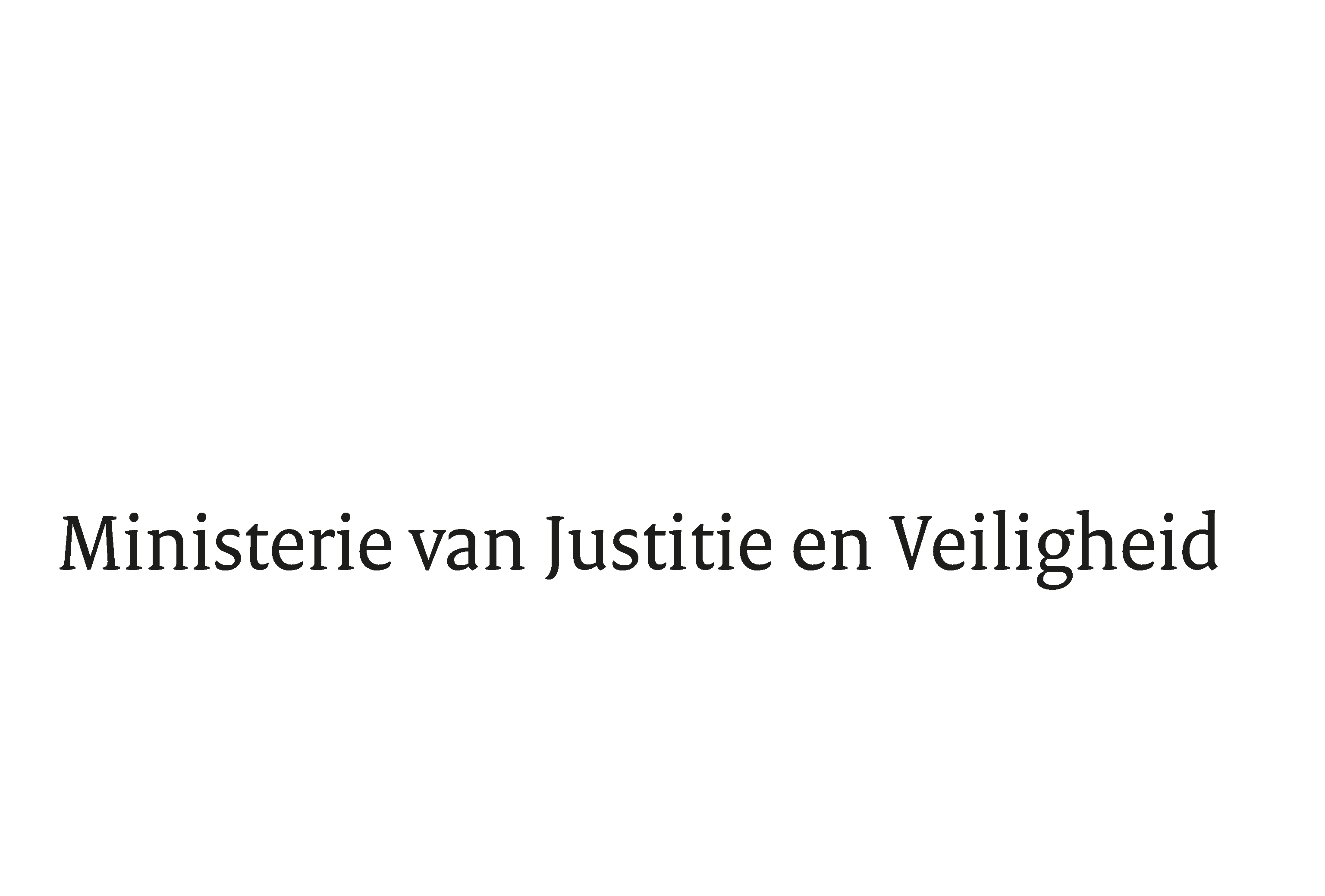 > Retouradres Postbus 20301 2500 EH  Den Haag> Retouradres Postbus 20301 2500 EH  Den HaagAan de Voorzitter van de Tweede Kamerder Staten-GeneraalPostbus 200182500 EA  DEN HAAG Aan de Voorzitter van de Tweede Kamerder Staten-GeneraalPostbus 200182500 EA  DEN HAAG Datum8 juli 2020OnderwerpBrief aanbieding beantwoording schriftelijke vragen over Reactie op het rapport OskamDirectoraat-Generaal Rechtspleging en RechtshandhavingDirectie Rechtsbestelafdeling Toegang rechtsbestelTurfmarkt 1472511 DP  Den HaagPostbus 203012500 EH  Den Haagwww.rijksoverheid.nl/jenvOns kenmerk2959438Uw kenmerk29279-574Bijlagen1Bij beantwoording de datum en ons kenmerk vermelden. Wilt u slechts één zaak in uw brief behandelen.Sander Dekker